KLASA: 024-01/22-01/55                                                                                                   URBROJ: 2170-30-22-01-6U Omišlju, 17.10.2022. godine.Na temelju članka 44. Statuta Općine Omišalj („Službene novine Primorsko-goranske županije“ broj 5/21) i članka 17. stavka 1. Pravilnika o provedbi postupaka jednostavne nabave („Službene novine Primorsko-goranske županije“ broj 24/21), Općinska načelnica Općine Omišalj donijela je OBAVIJEST O ODABIRU NAJPOVOLJNIJE PONUDENaziv i sjedište Naručitelja: Općina Omišalj, Prikešte 13, 51513 Omišalj.Predmet nabave: Nabava i montaža blagdanskih dekoracija.Evidencijski broj nabave: 43/22.Procijenjena vrijednost nabave: 65.000,00 kuna (bez PDV-a).Naziv Ponuditelja čija je ponuda odabrana za sklapanje ugovora o nabavi:K-TIM d.o.o., Janka Polića Kamova 101, 51000 Rijeka, OIB 17510171452.Ugovorne cijene:Razlog odabira, obilježja i prednosti odabrane ponude: Ponuda K-TIM d.o.o., Janka Polića Kamova 101, 51000 Rijeka, OIB 17510171452, odabrana je iz razloga što je ocijenjena valjanom i u svemu sukladnom zahtjevima Naručitelja, te se uklapa u osigurana sredstva.Razlozi odbijanja ponuda: Nije bilo odbijenih ponuda.Sukladno članku 17. stavku 2. Pravilnika o provedbi postupaka jednostavne nabave („Službene novine Primorsko-goranske županije“ broj 24/21), Ova Odluka se sa preslikom Zapisnika o otvaranju, pregledu i ocjeni ponuda dostavlja ponuditeljima na dokaziv način.Općinska načelnicamr. sc. Mirela Ahmetović, v.r.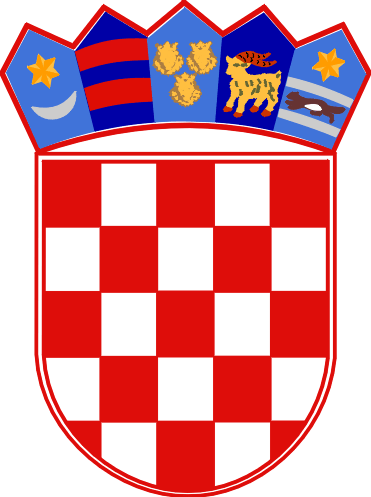  REPUBLIKA HRVATSKAPRIMORSKO-GORANSKA ŽUPANIJAOPĆINA OMIŠALJOPĆINSKA NAČELNICACijena ponude bez PDV-a iznosi: 63.700,00 kunaIznos PDV-a: 				  15.925,00 kunaCijena ponude sa PDV-om: 		 79.625,00 kuna